গণপ্রজাতন্ত্রী বাংলাদেশ সরকার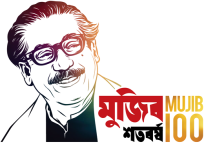 পরিসংখ্যান ও তথ্য ব্যবস্থাপনা বিভাগবাংলাদেশ পরিসংখ্যান ব্যুরোজেলা পরিসংখ্যান কার্যালয়, লক্ষ্মীপুর।www.bbs.lakshmipur.gov.bdবিষয়ঃ মাসিক সমন্বয় সভা প্রসঙ্গে ।উপর্যুক্ত বিষয়ের প্রেক্ষিতে জানানো যাচ্ছে যে, জেলা পরিসংখ্যান কার্যালয়, লক্ষ্মীপুর এর “উপপরিচালক (ভাঃ) মহোদয়ের অফিস কক্ষে মাসিক সমন্বয় সভা” আগামি ১৩/১০/২০২১ খ্রি. তারিখ রোজ বুধবার সকাল ৯.০০ ঘটিকায়   অনুষ্ঠিত হবে । উক্ত মাসিক সমন্বয় সভায় লক্ষ্মীপুর জেলার সকল উপজেলা পরিসংখ্যান কার্যালয়ের কর্মকর্তা/কর্মচারী/ডিইও কে উপস্থিত থাকার জন্য নির্দেশ প্রদান করা হলো।অনুলিপি: সদয় জ্ঞাতার্থে;০১. পরিচালক, এফএ এন্ড এমআইএস উইং, বাংলাদেশ পরিসংখ্যান ব্যুরো।০২. যুগ্মপরিচালক, বিভাগীয় পরিসংখ্যান কার্যালয়, আগ্রাবাদ, চট্টগ্রাম।০৩. সংশ্লিষ্ট কর্মকর্তা/কর্মচারী..................................................উপজেলা পরিসংখ্যান কার্যালয়,       .................................... লক্ষ্মীপুর।০৪. অফিস কপি।স্মারক নং- ৫২.০১.৫১০০.০০০.০৬.১৫০.২১- ২৫১                                    তারিখ-  ২২ আশ্বিন, 1428স্মারক নং- ৫২.০১.৫১০০.০০০.০৬.১৫০.২১- ২৫১                                    তারিখ- ০৭ অক্টোবর, 2021ইউএসও/ইউএসও (ভা:) উপজেলা পরিসংখ্যান কার্যালয়,...........................লক্ষ্মীপুর।       ০৭.১০.২১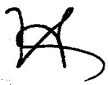 (হারুন-অর-রশীদ)উপপরিচালক (ভারপ্রাপ্ত)জেলা পরিসংখ্যান কার্যালয়, লক্ষ্মীপুরফোন নং 0381-62742Email: lakshmipurdd@gmail.com